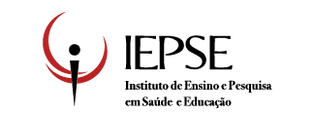 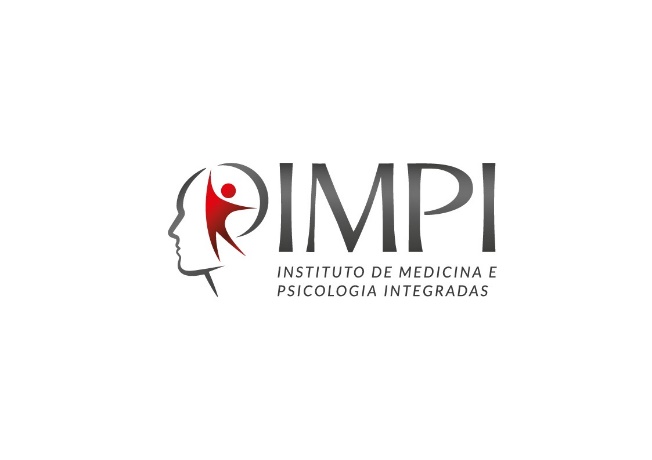 CENTRO DE PESQUISA EM NEUROCIÊNCIASINSTITUTO DE ENSINO E PESQUISA EM SAÚDE E EDUCAÇÃO
INSTITUTO DE MEDICINA E PSICOLOGIA INTEGRADASPROJETO DE PESQUISATítulo da PesquisaPesquisador principalPesquisadores colaboradoresPlano de trabalho:Devem constar: introdução, justificativa, objetivos - onde devem constar as hipóteses à serem testadas – e materiais e métodos.  Também deve constar como será feito o consentimento livre e esclarecido por parte dos voluntários, por exemplo: “Todos os procedimentos só serão realizados após aprovação pelos participantes em forma de assinatura de termo de compromisso livre e esclarecido.” Caso haja aprovação mediante comitê de ética, deve constar aqui também qual o comitê e o número do protocolo do projeto no comitê.Resultados Esperados na Execução do Plano de TrabalhoA partir dos dados coletados na presente pesquisa, espera-se: Além disso, objetiva-se publicar os resultados (em tais revistas, periódicos, congressos, etc.).Etapas e Cronograma de Execução do Plano de TrabalhoEtapa 1 – Etapa 2 – Etapa 3 – Etapa 4 - Etapa 5 – Referências Bibliográficas:Etapa(Mês/ano)(Mês/ano)(Mês/ano)(Mês/ano)(Mês/ano)(Mês/ano)(Mês/ano)12345